Раздел долгосрочного плана: 10.3   История государства и развитие общественно-политической мыслиРаздел долгосрочного плана: 10.3   История государства и развитие общественно-политической мыслиРаздел долгосрочного плана: 10.3   История государства и развитие общественно-политической мыслиРаздел долгосрочного плана: 10.3   История государства и развитие общественно-политической мыслиШкола: КГУ «Средняя школа №1»Школа: КГУ «Средняя школа №1»Школа: КГУ «Средняя школа №1»Школа: КГУ «Средняя школа №1»Школа: КГУ «Средняя школа №1»Дата: Дата: Дата: Дата: ФИО учителя: Кусаинов Мейрам ЖанабаевичФИО учителя: Кусаинов Мейрам ЖанабаевичФИО учителя: Кусаинов Мейрам ЖанабаевичФИО учителя: Кусаинов Мейрам ЖанабаевичФИО учителя: Кусаинов Мейрам ЖанабаевичКласс: 10Класс: 10Класс: 10Класс: 10Количество присутствующих:Количество присутствующих:Количество присутствующих:отсутствующих: отсутствующих: Тема урокаТема урокаОбразование Казахского ханства-закономерный результат исторических процессов Образование Казахского ханства-закономерный результат исторических процессов Образование Казахского ханства-закономерный результат исторических процессов Образование Казахского ханства-закономерный результат исторических процессов Образование Казахского ханства-закономерный результат исторических процессов Образование Казахского ханства-закономерный результат исторических процессов Образование Казахского ханства-закономерный результат исторических процессов Цели обучения, которые достигаются на данном уроке (ссылка на учебную программу)Цели обучения, которые достигаются на данном уроке (ссылка на учебную программу)10.3.1.2 -объяснять исторические этапы формирования государственности на территории Казахстана;10.3.1.2 -объяснять исторические этапы формирования государственности на территории Казахстана;10.3.1.2 -объяснять исторические этапы формирования государственности на территории Казахстана;10.3.1.2 -объяснять исторические этапы формирования государственности на территории Казахстана;10.3.1.2 -объяснять исторические этапы формирования государственности на территории Казахстана;10.3.1.2 -объяснять исторические этапы формирования государственности на территории Казахстана;10.3.1.2 -объяснять исторические этапы формирования государственности на территории Казахстана;Цели урокаЦели урокаХарактеризуют предпосылки и причины образования Казахского ханства.Отмечают повод, причины и процесс образования Казахского ханства.Отмечают на контурной карте границы Казахского ханства в период XV века.Анализируют исторические источники об образовании Казахского ханства Характеризуют предпосылки и причины образования Казахского ханства.Отмечают повод, причины и процесс образования Казахского ханства.Отмечают на контурной карте границы Казахского ханства в период XV века.Анализируют исторические источники об образовании Казахского ханства Характеризуют предпосылки и причины образования Казахского ханства.Отмечают повод, причины и процесс образования Казахского ханства.Отмечают на контурной карте границы Казахского ханства в период XV века.Анализируют исторические источники об образовании Казахского ханства Характеризуют предпосылки и причины образования Казахского ханства.Отмечают повод, причины и процесс образования Казахского ханства.Отмечают на контурной карте границы Казахского ханства в период XV века.Анализируют исторические источники об образовании Казахского ханства Характеризуют предпосылки и причины образования Казахского ханства.Отмечают повод, причины и процесс образования Казахского ханства.Отмечают на контурной карте границы Казахского ханства в период XV века.Анализируют исторические источники об образовании Казахского ханства Характеризуют предпосылки и причины образования Казахского ханства.Отмечают повод, причины и процесс образования Казахского ханства.Отмечают на контурной карте границы Казахского ханства в период XV века.Анализируют исторические источники об образовании Казахского ханства Характеризуют предпосылки и причины образования Казахского ханства.Отмечают повод, причины и процесс образования Казахского ханства.Отмечают на контурной карте границы Казахского ханства в период XV века.Анализируют исторические источники об образовании Казахского ханства Критерии оцениванияКритерии оценивания1.Заполняют таблицу, отмечают повод, причины и процесс образования Казахского ханства.2. Отмечают на контурной карте границы Казахского ханства в XV веке и границы соседних государств.3. Анализируют исторический источник по истории Казахского ханства, применяя метод «РАФТ».1.Заполняют таблицу, отмечают повод, причины и процесс образования Казахского ханства.2. Отмечают на контурной карте границы Казахского ханства в XV веке и границы соседних государств.3. Анализируют исторический источник по истории Казахского ханства, применяя метод «РАФТ».1.Заполняют таблицу, отмечают повод, причины и процесс образования Казахского ханства.2. Отмечают на контурной карте границы Казахского ханства в XV веке и границы соседних государств.3. Анализируют исторический источник по истории Казахского ханства, применяя метод «РАФТ».1.Заполняют таблицу, отмечают повод, причины и процесс образования Казахского ханства.2. Отмечают на контурной карте границы Казахского ханства в XV веке и границы соседних государств.3. Анализируют исторический источник по истории Казахского ханства, применяя метод «РАФТ».1.Заполняют таблицу, отмечают повод, причины и процесс образования Казахского ханства.2. Отмечают на контурной карте границы Казахского ханства в XV веке и границы соседних государств.3. Анализируют исторический источник по истории Казахского ханства, применяя метод «РАФТ».1.Заполняют таблицу, отмечают повод, причины и процесс образования Казахского ханства.2. Отмечают на контурной карте границы Казахского ханства в XV веке и границы соседних государств.3. Анализируют исторический источник по истории Казахского ханства, применяя метод «РАФТ».1.Заполняют таблицу, отмечают повод, причины и процесс образования Казахского ханства.2. Отмечают на контурной карте границы Казахского ханства в XV веке и границы соседних государств.3. Анализируют исторический источник по истории Казахского ханства, применяя метод «РАФТ».Языковые целиЯзыковые цели Развитие навыков чтения с помощью текста учебника и раздаточного материала, слушания и говорения через ЦОР «Исторические источники».Работа с терминами и понятиями: народ, нация, хан, ханство, государство, султан, визирь. Развитие навыков чтения с помощью текста учебника и раздаточного материала, слушания и говорения через ЦОР «Исторические источники».Работа с терминами и понятиями: народ, нация, хан, ханство, государство, султан, визирь. Развитие навыков чтения с помощью текста учебника и раздаточного материала, слушания и говорения через ЦОР «Исторические источники».Работа с терминами и понятиями: народ, нация, хан, ханство, государство, султан, визирь. Развитие навыков чтения с помощью текста учебника и раздаточного материала, слушания и говорения через ЦОР «Исторические источники».Работа с терминами и понятиями: народ, нация, хан, ханство, государство, султан, визирь. Развитие навыков чтения с помощью текста учебника и раздаточного материала, слушания и говорения через ЦОР «Исторические источники».Работа с терминами и понятиями: народ, нация, хан, ханство, государство, султан, визирь. Развитие навыков чтения с помощью текста учебника и раздаточного материала, слушания и говорения через ЦОР «Исторические источники».Работа с терминами и понятиями: народ, нация, хан, ханство, государство, султан, визирь. Развитие навыков чтения с помощью текста учебника и раздаточного материала, слушания и говорения через ЦОР «Исторические источники».Работа с терминами и понятиями: народ, нация, хан, ханство, государство, султан, визирь.Привитие ценностей Привитие ценностей Национальное единство, мир и согласие в нашем обществеНациональное единство, мир и согласие в нашем обществеНациональное единство, мир и согласие в нашем обществеНациональное единство, мир и согласие в нашем обществеНациональное единство, мир и согласие в нашем обществеНациональное единство, мир и согласие в нашем обществеНациональное единство, мир и согласие в нашем обществеМежпредметные связиМежпредметные связи География, казахская литература. География, казахская литература. География, казахская литература. География, казахская литература. География, казахская литература. География, казахская литература. География, казахская литература.Предшествующие     знанияПредшествующие     знанияУчащиеся знают процесс формирования казахского народа, а также структуру, направления внутренней и внешней политики, традиции средневековых государств.Учащиеся знают процесс формирования казахского народа, а также структуру, направления внутренней и внешней политики, традиции средневековых государств.Учащиеся знают процесс формирования казахского народа, а также структуру, направления внутренней и внешней политики, традиции средневековых государств.Учащиеся знают процесс формирования казахского народа, а также структуру, направления внутренней и внешней политики, традиции средневековых государств.Учащиеся знают процесс формирования казахского народа, а также структуру, направления внутренней и внешней политики, традиции средневековых государств.Учащиеся знают процесс формирования казахского народа, а также структуру, направления внутренней и внешней политики, традиции средневековых государств.Учащиеся знают процесс формирования казахского народа, а также структуру, направления внутренней и внешней политики, традиции средневековых государств.Ход урокаХод урокаХод урокаХод урокаХод урокаХод урокаХод урокаХод урокаХод урокаЗапланированные этапы урокаЗапланированная деятельность на уроке Запланированная деятельность на уроке Запланированная деятельность на уроке Запланированная деятельность на уроке Запланированная деятельность на уроке Запланированная деятельность на уроке Запланированная деятельность на уроке РесурсыНачало урока 3 мин.  Тренинг «Банк знаний»В коробочке заготовлены карточки с терминами изученные ранее ( жуз,древо,народ,этнос,род,казах,племена) и термины новые (Казахское ханство,хан,Жанибек, Керей, исторические источники). КО. Самооценивание. Метод «Светофор».Актуализация знаний:                   Определяем потребности учениковФормулируем тему урокаЦелепологание.   Тренинг «Банк знаний»В коробочке заготовлены карточки с терминами изученные ранее ( жуз,древо,народ,этнос,род,казах,племена) и термины новые (Казахское ханство,хан,Жанибек, Керей, исторические источники). КО. Самооценивание. Метод «Светофор».Актуализация знаний:                   Определяем потребности учениковФормулируем тему урокаЦелепологание.   Тренинг «Банк знаний»В коробочке заготовлены карточки с терминами изученные ранее ( жуз,древо,народ,этнос,род,казах,племена) и термины новые (Казахское ханство,хан,Жанибек, Керей, исторические источники). КО. Самооценивание. Метод «Светофор».Актуализация знаний:                   Определяем потребности учениковФормулируем тему урокаЦелепологание.   Тренинг «Банк знаний»В коробочке заготовлены карточки с терминами изученные ранее ( жуз,древо,народ,этнос,род,казах,племена) и термины новые (Казахское ханство,хан,Жанибек, Керей, исторические источники). КО. Самооценивание. Метод «Светофор».Актуализация знаний:                   Определяем потребности учениковФормулируем тему урокаЦелепологание.   Тренинг «Банк знаний»В коробочке заготовлены карточки с терминами изученные ранее ( жуз,древо,народ,этнос,род,казах,племена) и термины новые (Казахское ханство,хан,Жанибек, Керей, исторические источники). КО. Самооценивание. Метод «Светофор».Актуализация знаний:                   Определяем потребности учениковФормулируем тему урокаЦелепологание.   Тренинг «Банк знаний»В коробочке заготовлены карточки с терминами изученные ранее ( жуз,древо,народ,этнос,род,казах,племена) и термины новые (Казахское ханство,хан,Жанибек, Керей, исторические источники). КО. Самооценивание. Метод «Светофор».Актуализация знаний:                   Определяем потребности учениковФормулируем тему урокаЦелепологание.   Тренинг «Банк знаний»В коробочке заготовлены карточки с терминами изученные ранее ( жуз,древо,народ,этнос,род,казах,племена) и термины новые (Казахское ханство,хан,Жанибек, Керей, исторические источники). КО. Самооценивание. Метод «Светофор».Актуализация знаний:                   Определяем потребности учениковФормулируем тему урокаЦелепологание. Середина урока  10 мин5 мин10 мин2 мин Задание №1 ИР. Работа с тексом учебника. Заполните таблицу «Образование Казахского Ханства»Дескрипторы №1Перечисляют предпосылки 4 этапа образования Казахского ханстваПеречисляют 4 причины образоваения Каз.ханстваОписывают 4 процеса образования Казахского ХанстваКО.Взаимооценивание. Метод «Карусель»Задание №2 ИР. На контурной карте указать территорию Казахского ханства и соседних государств.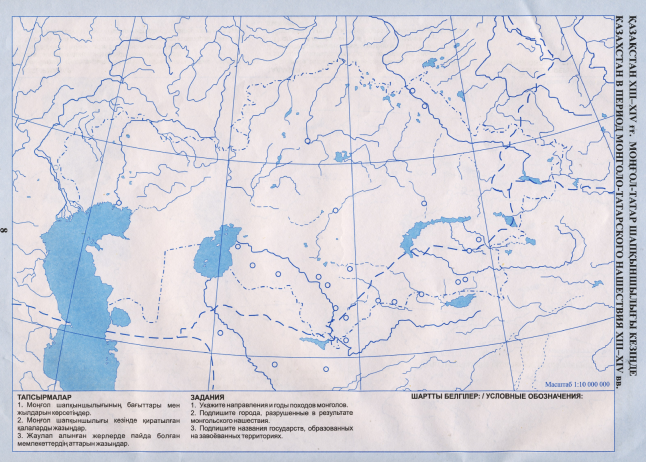 КО.  Лист самооценивания. Задание №3 ГР. Работа с историческим источником. Метод «РАФТ»Приведите три доказательства, что Казахское ханство было первым национальным государством в Центральной Азии?Дескриптор №3Знают к какому виду относится источник;определяют какие сведения представлены в источнике;доказывают ,что Казахское ханство первое национальное государство в Центральной Азии;характеризуют труд М.Х.Дулати.КО. Взаимооценивание. «Две звезды, одно пожелание» Задание №1 ИР. Работа с тексом учебника. Заполните таблицу «Образование Казахского Ханства»Дескрипторы №1Перечисляют предпосылки 4 этапа образования Казахского ханстваПеречисляют 4 причины образоваения Каз.ханстваОписывают 4 процеса образования Казахского ХанстваКО.Взаимооценивание. Метод «Карусель»Задание №2 ИР. На контурной карте указать территорию Казахского ханства и соседних государств.КО.  Лист самооценивания. Задание №3 ГР. Работа с историческим источником. Метод «РАФТ»Приведите три доказательства, что Казахское ханство было первым национальным государством в Центральной Азии?Дескриптор №3Знают к какому виду относится источник;определяют какие сведения представлены в источнике;доказывают ,что Казахское ханство первое национальное государство в Центральной Азии;характеризуют труд М.Х.Дулати.КО. Взаимооценивание. «Две звезды, одно пожелание» Задание №1 ИР. Работа с тексом учебника. Заполните таблицу «Образование Казахского Ханства»Дескрипторы №1Перечисляют предпосылки 4 этапа образования Казахского ханстваПеречисляют 4 причины образоваения Каз.ханстваОписывают 4 процеса образования Казахского ХанстваКО.Взаимооценивание. Метод «Карусель»Задание №2 ИР. На контурной карте указать территорию Казахского ханства и соседних государств.КО.  Лист самооценивания. Задание №3 ГР. Работа с историческим источником. Метод «РАФТ»Приведите три доказательства, что Казахское ханство было первым национальным государством в Центральной Азии?Дескриптор №3Знают к какому виду относится источник;определяют какие сведения представлены в источнике;доказывают ,что Казахское ханство первое национальное государство в Центральной Азии;характеризуют труд М.Х.Дулати.КО. Взаимооценивание. «Две звезды, одно пожелание» Задание №1 ИР. Работа с тексом учебника. Заполните таблицу «Образование Казахского Ханства»Дескрипторы №1Перечисляют предпосылки 4 этапа образования Казахского ханстваПеречисляют 4 причины образоваения Каз.ханстваОписывают 4 процеса образования Казахского ХанстваКО.Взаимооценивание. Метод «Карусель»Задание №2 ИР. На контурной карте указать территорию Казахского ханства и соседних государств.КО.  Лист самооценивания. Задание №3 ГР. Работа с историческим источником. Метод «РАФТ»Приведите три доказательства, что Казахское ханство было первым национальным государством в Центральной Азии?Дескриптор №3Знают к какому виду относится источник;определяют какие сведения представлены в источнике;доказывают ,что Казахское ханство первое национальное государство в Центральной Азии;характеризуют труд М.Х.Дулати.КО. Взаимооценивание. «Две звезды, одно пожелание» Задание №1 ИР. Работа с тексом учебника. Заполните таблицу «Образование Казахского Ханства»Дескрипторы №1Перечисляют предпосылки 4 этапа образования Казахского ханстваПеречисляют 4 причины образоваения Каз.ханстваОписывают 4 процеса образования Казахского ХанстваКО.Взаимооценивание. Метод «Карусель»Задание №2 ИР. На контурной карте указать территорию Казахского ханства и соседних государств.КО.  Лист самооценивания. Задание №3 ГР. Работа с историческим источником. Метод «РАФТ»Приведите три доказательства, что Казахское ханство было первым национальным государством в Центральной Азии?Дескриптор №3Знают к какому виду относится источник;определяют какие сведения представлены в источнике;доказывают ,что Казахское ханство первое национальное государство в Центральной Азии;характеризуют труд М.Х.Дулати.КО. Взаимооценивание. «Две звезды, одно пожелание» Задание №1 ИР. Работа с тексом учебника. Заполните таблицу «Образование Казахского Ханства»Дескрипторы №1Перечисляют предпосылки 4 этапа образования Казахского ханстваПеречисляют 4 причины образоваения Каз.ханстваОписывают 4 процеса образования Казахского ХанстваКО.Взаимооценивание. Метод «Карусель»Задание №2 ИР. На контурной карте указать территорию Казахского ханства и соседних государств.КО.  Лист самооценивания. Задание №3 ГР. Работа с историческим источником. Метод «РАФТ»Приведите три доказательства, что Казахское ханство было первым национальным государством в Центральной Азии?Дескриптор №3Знают к какому виду относится источник;определяют какие сведения представлены в источнике;доказывают ,что Казахское ханство первое национальное государство в Центральной Азии;характеризуют труд М.Х.Дулати.КО. Взаимооценивание. «Две звезды, одно пожелание» Задание №1 ИР. Работа с тексом учебника. Заполните таблицу «Образование Казахского Ханства»Дескрипторы №1Перечисляют предпосылки 4 этапа образования Казахского ханстваПеречисляют 4 причины образоваения Каз.ханстваОписывают 4 процеса образования Казахского ХанстваКО.Взаимооценивание. Метод «Карусель»Задание №2 ИР. На контурной карте указать территорию Казахского ханства и соседних государств.КО.  Лист самооценивания. Задание №3 ГР. Работа с историческим источником. Метод «РАФТ»Приведите три доказательства, что Казахское ханство было первым национальным государством в Центральной Азии?Дескриптор №3Знают к какому виду относится источник;определяют какие сведения представлены в источнике;доказывают ,что Казахское ханство первое национальное государство в Центральной Азии;характеризуют труд М.Х.Дулати.КО. Взаимооценивание. «Две звезды, одно пожелание»Таблица, учебник пр.35, стр.166-171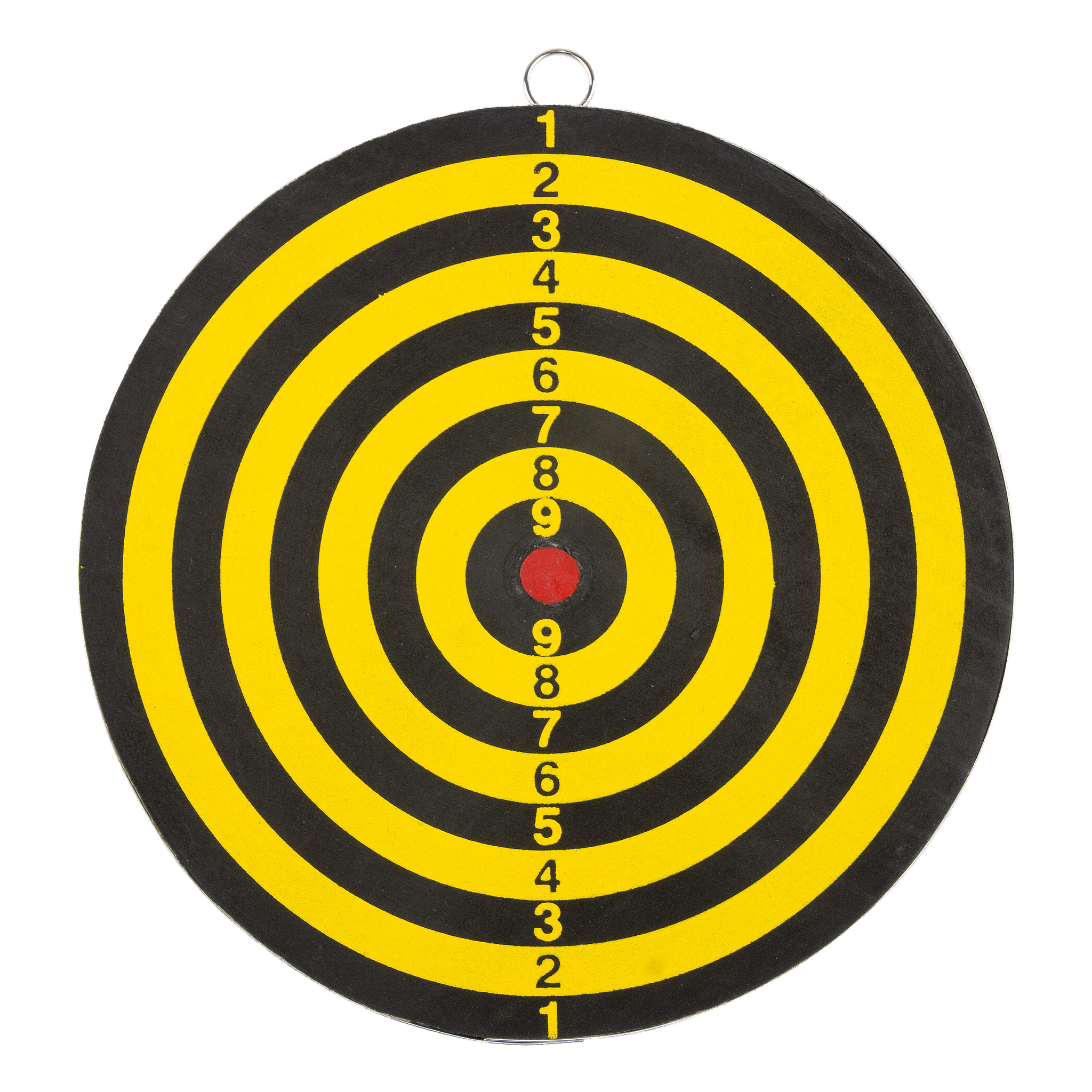 Учебник пр.35Стр.170-171http://bibliotekar.kz/istorija-kazahstana-za-10-klass-hrestoma/ob-obrazovanii-kazahskogo-hanstva.htmlКонец урока 5 минРефлексия «Плюс-минус-интересно» (ПМИ).»Рефлексия «Плюс-минус-интересно» (ПМИ).»Рефлексия «Плюс-минус-интересно» (ПМИ).»Рефлексия «Плюс-минус-интересно» (ПМИ).»Рефлексия «Плюс-минус-интересно» (ПМИ).»Рефлексия «Плюс-минус-интересно» (ПМИ).»Рефлексия «Плюс-минус-интересно» (ПМИ).»1 минД/з:Составить 5 закрытых вопросов по теме.Заполнить кластер «Казахское ханство» Написать сообщение от имени султанов Жанибека и Керея «Почему мне народ доверил страну?»Д/з:Составить 5 закрытых вопросов по теме.Заполнить кластер «Казахское ханство» Написать сообщение от имени султанов Жанибека и Керея «Почему мне народ доверил страну?»Д/з:Составить 5 закрытых вопросов по теме.Заполнить кластер «Казахское ханство» Написать сообщение от имени султанов Жанибека и Керея «Почему мне народ доверил страну?»Д/з:Составить 5 закрытых вопросов по теме.Заполнить кластер «Казахское ханство» Написать сообщение от имени султанов Жанибека и Керея «Почему мне народ доверил страну?»Д/з:Составить 5 закрытых вопросов по теме.Заполнить кластер «Казахское ханство» Написать сообщение от имени султанов Жанибека и Керея «Почему мне народ доверил страну?»Д/з:Составить 5 закрытых вопросов по теме.Заполнить кластер «Казахское ханство» Написать сообщение от имени султанов Жанибека и Керея «Почему мне народ доверил страну?»Д/з:Составить 5 закрытых вопросов по теме.Заполнить кластер «Казахское ханство» Написать сообщение от имени султанов Жанибека и Керея «Почему мне народ доверил страну?»Дифференциация – каким образом Вы планируете оказать больше поддержки? Какие задачи Вы планируете поставить перед более способными учащимися?Дифференциация – каким образом Вы планируете оказать больше поддержки? Какие задачи Вы планируете поставить перед более способными учащимися?Дифференциация – каким образом Вы планируете оказать больше поддержки? Какие задачи Вы планируете поставить перед более способными учащимися?Оценивание – как Вы планируете проверить уровень усвоения материала учащимися?Оценивание – как Вы планируете проверить уровень усвоения материала учащимися?Оценивание – как Вы планируете проверить уровень усвоения материала учащимися?Здоровье и соблюдение техники безопасности

Здоровье и соблюдение техники безопасности

Здоровье и соблюдение техники безопасности

 Планируются  работа  ля учащихся  с учетом  различных уровней знаний, оценивание проводится в виде самооценивание, взаимооценивание.Используются  различные источники информации с учетом возрастных особенностей. Темп работы также учитываются возрастные особенности.В течении всего урока между учителем и учениками идет постоянный диалог на выявление усвоения знаний и поддержки учащихся..   Планируются  работа  ля учащихся  с учетом  различных уровней знаний, оценивание проводится в виде самооценивание, взаимооценивание.Используются  различные источники информации с учетом возрастных особенностей. Темп работы также учитываются возрастные особенности.В течении всего урока между учителем и учениками идет постоянный диалог на выявление усвоения знаний и поддержки учащихся..   Планируются  работа  ля учащихся  с учетом  различных уровней знаний, оценивание проводится в виде самооценивание, взаимооценивание.Используются  различные источники информации с учетом возрастных особенностей. Темп работы также учитываются возрастные особенности.В течении всего урока между учителем и учениками идет постоянный диалог на выявление усвоения знаний и поддержки учащихся..  . Самооценивание (мищень )Взаимооценивание ( две звезды одно пожелание,светофор,большой палец )Похвала учителя .. Самооценивание (мищень )Взаимооценивание ( две звезды одно пожелание,светофор,большой палец )Похвала учителя .. Самооценивание (мищень )Взаимооценивание ( две звезды одно пожелание,светофор,большой палец )Похвала учителя .Здоровье сберегающие технологии.Используемые активные виды деятельности.Пункты, применяемые из Правил техники безопасности на данном уроке.   Здоровье сберегающие технологии.Используемые активные виды деятельности.Пункты, применяемые из Правил техники безопасности на данном уроке.   Здоровье сберегающие технологии.Используемые активные виды деятельности.Пункты, применяемые из Правил техники безопасности на данном уроке.   Рефлексия по урокуБыли ли цели урока/цели обучения реалистичными? Все ли учащиеся достигли ЦО?Если нет, то почему?Правильно ли проведена дифференциация на уроке? Выдержаны ли были временные этапы урока? Какие отступления были от плана урока и почему?Рефлексия по урокуБыли ли цели урока/цели обучения реалистичными? Все ли учащиеся достигли ЦО?Если нет, то почему?Правильно ли проведена дифференциация на уроке? Выдержаны ли были временные этапы урока? Какие отступления были от плана урока и почему?Рефлексия по урокуБыли ли цели урока/цели обучения реалистичными? Все ли учащиеся достигли ЦО?Если нет, то почему?Правильно ли проведена дифференциация на уроке? Выдержаны ли были временные этапы урока? Какие отступления были от плана урока и почему?Рефлексия по урокуБыли ли цели урока/цели обучения реалистичными? Все ли учащиеся достигли ЦО?Если нет, то почему?Правильно ли проведена дифференциация на уроке? Выдержаны ли были временные этапы урока? Какие отступления были от плана урока и почему?Рефлексия по урокуБыли ли цели урока/цели обучения реалистичными? Все ли учащиеся достигли ЦО?Если нет, то почему?Правильно ли проведена дифференциация на уроке? Выдержаны ли были временные этапы урока? Какие отступления были от плана урока и почему?Используйте данный раздел для размышлений об уроке. Ответьте на самые важные вопросы о Вашем уроке из левой колонки.  Используйте данный раздел для размышлений об уроке. Ответьте на самые важные вопросы о Вашем уроке из левой колонки.  Используйте данный раздел для размышлений об уроке. Ответьте на самые важные вопросы о Вашем уроке из левой колонки.  Используйте данный раздел для размышлений об уроке. Ответьте на самые важные вопросы о Вашем уроке из левой колонки.  Рефлексия по урокуБыли ли цели урока/цели обучения реалистичными? Все ли учащиеся достигли ЦО?Если нет, то почему?Правильно ли проведена дифференциация на уроке? Выдержаны ли были временные этапы урока? Какие отступления были от плана урока и почему?Рефлексия по урокуБыли ли цели урока/цели обучения реалистичными? Все ли учащиеся достигли ЦО?Если нет, то почему?Правильно ли проведена дифференциация на уроке? Выдержаны ли были временные этапы урока? Какие отступления были от плана урока и почему?Рефлексия по урокуБыли ли цели урока/цели обучения реалистичными? Все ли учащиеся достигли ЦО?Если нет, то почему?Правильно ли проведена дифференциация на уроке? Выдержаны ли были временные этапы урока? Какие отступления были от плана урока и почему?Рефлексия по урокуБыли ли цели урока/цели обучения реалистичными? Все ли учащиеся достигли ЦО?Если нет, то почему?Правильно ли проведена дифференциация на уроке? Выдержаны ли были временные этапы урока? Какие отступления были от плана урока и почему?Рефлексия по урокуБыли ли цели урока/цели обучения реалистичными? Все ли учащиеся достигли ЦО?Если нет, то почему?Правильно ли проведена дифференциация на уроке? Выдержаны ли были временные этапы урока? Какие отступления были от плана урока и почему?Общая оценкаКакие два аспекта урока прошли хорошо (подумайте как о преподавании, так и об обучении)?1:2:Что могло бы способствовать улучшению урока (подумайте как о преподавании, так и об обучении)?1: 2:Что я выявил(а) за время урока о классе или достижениях/трудностях отдельных учеников, на что необходимо обратить внимание на последующих уроках?Общая оценкаКакие два аспекта урока прошли хорошо (подумайте как о преподавании, так и об обучении)?1:2:Что могло бы способствовать улучшению урока (подумайте как о преподавании, так и об обучении)?1: 2:Что я выявил(а) за время урока о классе или достижениях/трудностях отдельных учеников, на что необходимо обратить внимание на последующих уроках?Общая оценкаКакие два аспекта урока прошли хорошо (подумайте как о преподавании, так и об обучении)?1:2:Что могло бы способствовать улучшению урока (подумайте как о преподавании, так и об обучении)?1: 2:Что я выявил(а) за время урока о классе или достижениях/трудностях отдельных учеников, на что необходимо обратить внимание на последующих уроках?Общая оценкаКакие два аспекта урока прошли хорошо (подумайте как о преподавании, так и об обучении)?1:2:Что могло бы способствовать улучшению урока (подумайте как о преподавании, так и об обучении)?1: 2:Что я выявил(а) за время урока о классе или достижениях/трудностях отдельных учеников, на что необходимо обратить внимание на последующих уроках?Общая оценкаКакие два аспекта урока прошли хорошо (подумайте как о преподавании, так и об обучении)?1:2:Что могло бы способствовать улучшению урока (подумайте как о преподавании, так и об обучении)?1: 2:Что я выявил(а) за время урока о классе или достижениях/трудностях отдельных учеников, на что необходимо обратить внимание на последующих уроках?Общая оценкаКакие два аспекта урока прошли хорошо (подумайте как о преподавании, так и об обучении)?1:2:Что могло бы способствовать улучшению урока (подумайте как о преподавании, так и об обучении)?1: 2:Что я выявил(а) за время урока о классе или достижениях/трудностях отдельных учеников, на что необходимо обратить внимание на последующих уроках?Общая оценкаКакие два аспекта урока прошли хорошо (подумайте как о преподавании, так и об обучении)?1:2:Что могло бы способствовать улучшению урока (подумайте как о преподавании, так и об обучении)?1: 2:Что я выявил(а) за время урока о классе или достижениях/трудностях отдельных учеников, на что необходимо обратить внимание на последующих уроках?Общая оценкаКакие два аспекта урока прошли хорошо (подумайте как о преподавании, так и об обучении)?1:2:Что могло бы способствовать улучшению урока (подумайте как о преподавании, так и об обучении)?1: 2:Что я выявил(а) за время урока о классе или достижениях/трудностях отдельных учеников, на что необходимо обратить внимание на последующих уроках?Общая оценкаКакие два аспекта урока прошли хорошо (подумайте как о преподавании, так и об обучении)?1:2:Что могло бы способствовать улучшению урока (подумайте как о преподавании, так и об обучении)?1: 2:Что я выявил(а) за время урока о классе или достижениях/трудностях отдельных учеников, на что необходимо обратить внимание на последующих уроках?